Меры профилактики коронавирусной инфекции.Вот основные меры профилактики, которые должен соблюдать каждый человек:1.Не прикасаться руками к лицу. Учёные подсчитали, что в среднем человек за час 25 раз трогает лицо руками. При этом этими же руками люди касаются разных поверхностей, на которых может обитать вирус. В половине случаев заражение происходит посредством проникновения вируса через слизистые - глаза, рот, нос.2.Мыть руки. Такая вроде бы простая и элементарная процедура на настоящий момент считается самой эффективной профилактикой COVID - 19.Руки надо мыть как можно чаще, при чём делать это нужно в течение 40-60 секунд. Рекомендуется использовать жидкое мыло, так как на твёрдом мыле могут остаться микроорганизмы.3.Использовать антисептики. Длительность обработки рук составляет 20-30 секунд. Но при покупке данных средств важно обращать внимание на состав. Рекомендуемая концентрация -80% этанола,1,45% глицерина,0,125% перекиси водорода.4.Если во время чихания и кашля прикрывать рот и нос, экспансию COVID - 19 можно предотвратить. Чихать и кашлять нужно в салфетку, а если её под рукой нет - в сгиб локтя. После использования салфетки её нужно сразу выбросить в мусорный контейнер. Многие люди прикрывают рот и нос во время кашля и чихания ладонями - это неправильно и достаточно опасно. Вирус попадает на руки, которыми человек впоследствии прикасается к различным предметам.5.Носить маску. Маска должна плотно прилегать к лицу, зазоров не должно оставаться. Менять маску нужно каждые 2-3 часа. Повторно использовать её нельзя.6.Избегать близким контактов, оставаться на самоизоляции. Специалисты советуют держаться от других людей на расстоянии не менее 1-го метра. О рукопожатиях, а тем  более об объятиях следует пока забыть. Лучшим вариантом является домашняя самоизоляция.7. Проветривание помещения. Приток свежего воздуха снижает вирусную нагрузку. Важно!Оперативное обращение за медицинской помощью позволит врачам быстро направит вас в подходящее лечебное учреждение для лечения. А также поможет избежать распространения COVID-19 среди ваших родных и знакомых.Биолог ЛБиПи Данилова В.И.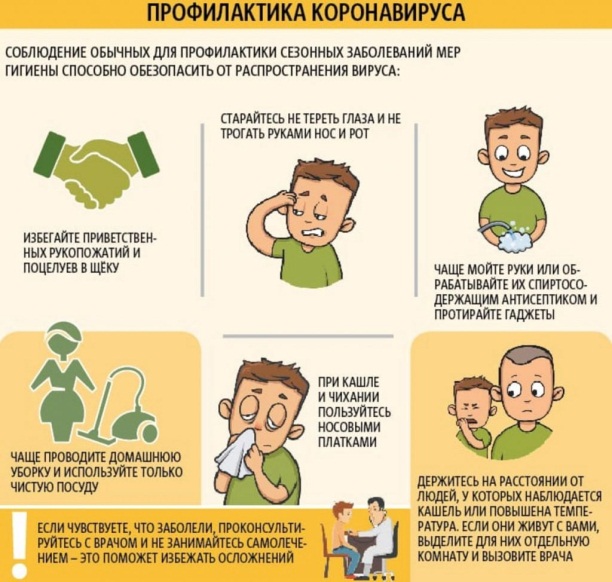 